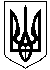 ОЛЕКСАНДРІЙСЬКА РАЙОННА ДЕРЖАВНА АДМІНІСТРАЦІЯКІРОВОГРАДСЬКОЇ ОБЛАСТІВІДДІЛ ОСВІТИНАКАЗвід  26.04.2018 року						             № 196м. ОлександріяПро участь працівників та учнів у конференції «Молодь – рушійна сила змін»Відповідно до плану роботи відділу освіти, програми розвитку молодіжної політики, в рамках реалізації проекту «Вчимося діяти: Школа громадського аніматора» та з метою залучення активної молоді до позашкільної та громадської роботиНАКАЗУЮ:Керівникам  закладів освіти забезпечити участь педагогічних працівників  та учнів (Додаток 1) 14 травня 2018 року конференції «Молодь – рушійна сила змін», в ході якої будуть підведені підсумки проекту «Вчимося діяти:Школа громадського аніматора» та відбудеться вручення сертифікатів. Місце проведення конференції: Олександрійська центральна районна бібліотека ім..Д.І.Чижевського, початок о 09.00.Контроль за виконанням даного наказу покласти на головного спеціаліста відділу освіти Михайленко С.Л.Начальник відділу освіти                                   О. ПолтавецьДодаток 1                                                                                   	до наказу відділу освіти                                                                                   	від 26.04.2018 року № 196Список учасників конференції «Молодь-рушійна сила змін»Дата проведення: 14 травня  2018 рокуПочаток: 09.00№з\пПрізвище та ім’я  учителяЗаклад освіти1Михайленко СвітланаВідділ освіти2Шкідін НаталіяВідділ освіти3Балагурова ОленаЦентр дитячої та юнацької  творчості4Павленко ЮліяАндріївська ЗШ І-ІІ ступенів5Ремезова АннаКористівська ЗШ І-ІІІ ступенів6Мазур ЛарисаНедогарський НВК7Козел АлінаШарівський НВК8Радіонова ОленаНедогарський НВК9Пономарьова МирославаКористівська ЗШ І-ІІІ ступенів10Ярова КатеринаВойнівська ЗШ І-ІІІ ступенів11Мостова ГалинаЦукрозаводський НВКПрізвище та ім’я учня1Коливайко РостиславКосівське НВО2Третяк ІринаКосівське НВО3Зюзь ТетянаКосівське НВО4Якименко РостиславВойнівської ЗШ І-ІІІ ступенів5Ратніков АндрійЦукрозаводський НВК6Яковлєва ВладиславаЦукрозаводський НВК7Ярова НадіяВойнівська ЗШ І-ІІІ ступенів8Яротник ЮліяІзмайлівська ЗШ І-ІІІ ступенів